		Izjava o porijeklu imovine i sredstava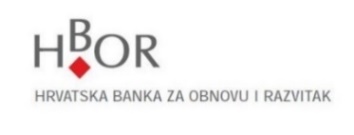 Prilikom uspostavljanja i tijekom poslovnog odnosa HBOR je sukladno Zakonu o sprječavanju pranja novca i financiranja terorizma (NN br. 108/2017, 39/2019 i 151/2022) dužan primijeniti odgovarajući postupak kojim utvrđuje porijeklo imovine i porijeklo sredstava uključenih u poslovni odnos *. U navedenu svrhu, ovime putem jadajem izjavu da je izvor imovine i izvor sredstava koja sredstva su uključena u poslovni odnos u iznosu od    :* HBOR ZADRŽAVA PRAVO ZATRAŽITI DODATNU DOKUMENTACIJU KAKO BI SE POTVRDIO IZVOR SREDSTAVA.Potpisom ove Izjave potvrđujem da su u njemu navedeni podaci istiniti. Obvezujem se da ću vas osobno obavijestiti ako dođe do promjena vezanih uz prije izjavljene podatke.Popunjava HBORIme i prezime: Identifikacijski broj / OIB:Država prebivališta:Datum rođenja: 1.Dohodak od nesamostalnog rada2.Dohodak od samostalnog rada (obrt, samostalna djelatnost)3.Prodaja nekretnine4.Nasljedstvo ili darovanje5.Štednja6.Dohodak od kapitala (dividende, isplate dobiti)7.Pozajmica, kredit8.Prodaja osobne imovine9.Dohodak od imovine i imovinskih prava10.Ostalo (molimo navedite)    Mjesto, datum:Potpis:Datum primitka Izjave:Napomena:Izjavu zaprimio (ime, prezime i potpis radnika HBOR-a): Izjavu zaprimio (ime, prezime i potpis radnika HBOR-a): Izjavu zaprimio (ime, prezime i potpis radnika HBOR-a): Suglasnost (ime, prezime i potpis voditelja/rukovoditelja/direktora):Suglasnost (ime, prezime i potpis voditelja/rukovoditelja/direktora):Suglasnost (ime, prezime i potpis voditelja/rukovoditelja/direktora):